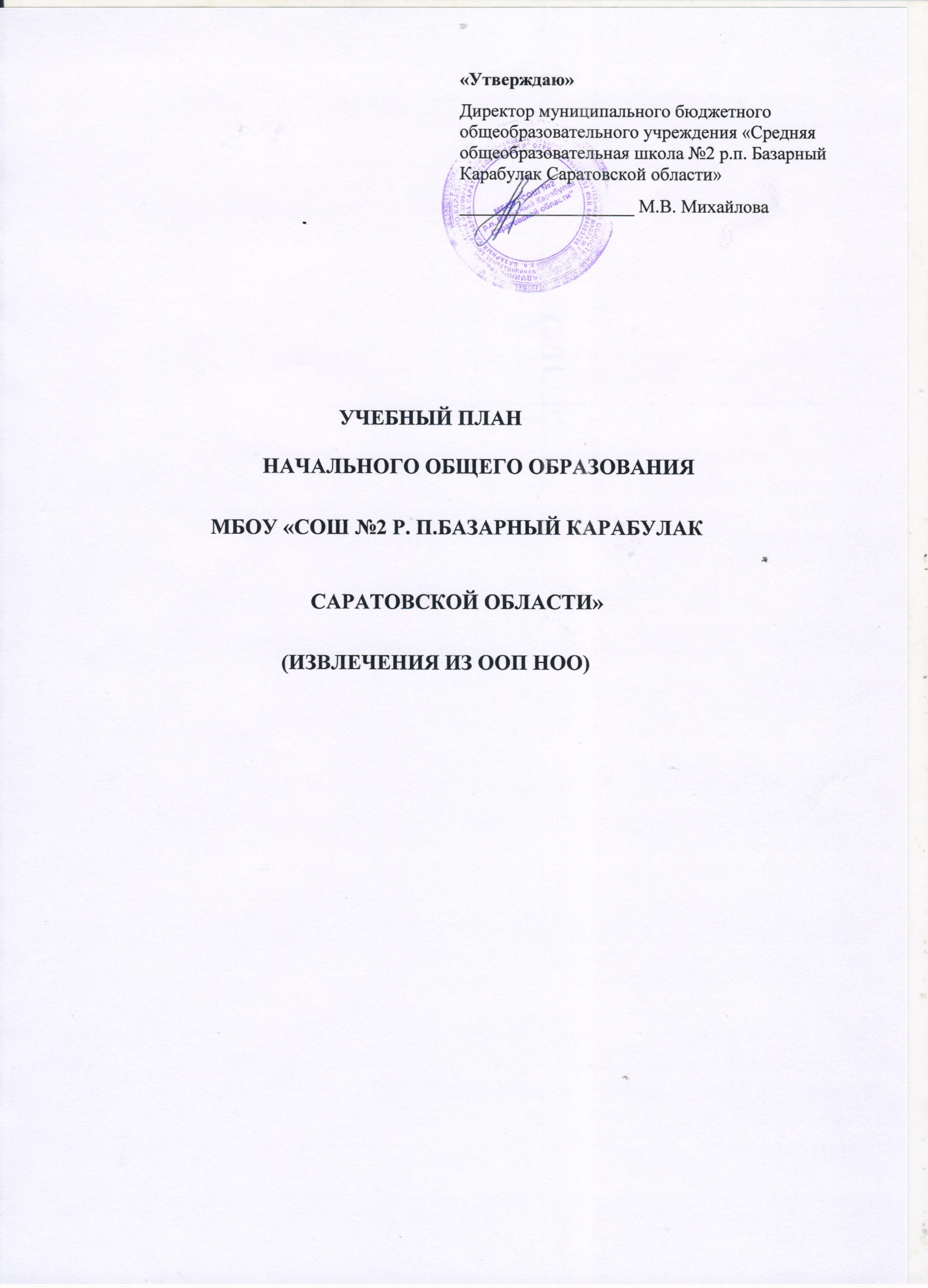 УЧЕБНЫЙ ПЛАННАЧАЛЬНОГО ОБЩЕГО ОБРАЗОВАНИЯМБОУ «СОШ №2 Р. П.БАЗАРНЫЙ КАРАБУЛАКСАРАТОВСКОЙ ОБЛАСТИ» (ИЗВЛЕЧЕНИЯ ИЗ ООП НОО)Пояснительная запискаУчебный план начального общего образования МБОУ «СОШ №2 р.п. Базарный Карабулак Саратовской области» на 2021-2022 учебный год является нормативным документом и фиксирует общий объем нагрузки, максимальный объём аудиторной нагрузки обучающихся, состав и структуру предметных областей, распределяет учебное время, отводимое на их освоение по классам и учебным предметам.  Учебный план определяет общие рамки принимаемых решений при разработке содержания образования, требований к его усвоению и организации образовательной деятельности, а также выступает в качестве одного из основных механизмов ее реализации. Содержание образования при получении начального общего образования реализуется                  преимущественно за счёт введения учебных курсов, обеспечивающих целостное восприятие мира, системно-деятельностный подход и индивидуализацию обучения.Учебный план начального общего образования МБОУ «СОШ №2 р.п. Базарный Карабулак Саратовской области» на 2021-2022 учебный год разработан в соответствии с:  - Федеральным законом от 29 декабря 2012 года №273-ФЗ «Об образовании в Российской Федерации»;  -   Федеральным законом от 03.08.2018 года № 317-ФЗ «О внесении изменений в статьи 11 и 14 Федерального закона «Об образовании в Российской Федерации»;  - Федеральным государственным образовательным стандартом начального общего образования, утвержденного приказом Министерства образования и науки Российской Федерации от 6 октября 2009 года №373 «Об утверждении и введении в действие федерального государственного образовательного стандарта начального общего образования» с учетом внесенных изменений в редакции приказа Министерства образования и науки Российской Федерации от 29 декабря 2014 года №1643;- Приказом Министерства образования и науки Российской Федерации № 1576 от 31.12.2015года «О внесении изменений в федеральный государственный образовательный стандарт начального общего образования, утвержденный приказом Министерства образования и науки Российской Федерации от 6 октября 2009 года № 373»;            - Приказом Министерства образования и науки Российской Федерации №2537 от           22.09.2011 г. «О внесении изменений в ФГОС НОО, утвержденный приказом МО и науки РФ от 06.10.2009 г. (третий час физической культуры);- Письмо Минобрнауки России от 09.10.2017 № ТС-945/08 «О реализации прав граждан на получение образования на родном языке»- Письмом Министерства просвещения России от 20.12.2018 года №03-510 «О направлении информации»-  примерной основной образовательной программой начального общего образования, одобренной федеральным учебно-методическим объединением по общему образованию (протокол заседания от 8 апреля 2015 года № 1/15);- постановлением Главного государственного санитарного врача Российской Федерации от 29 декабря 2010 г. № 189 «Об утверждении СанПин 2.4.2.2821-10 "Санитарно-эпидемиологические требования к условиям и организации обучения в общеобразовательных учреждениях"» (зарегистрирован в Минюсте России 3 марта 2011 г.) с изменениями от 25 декабря 2013 г., редакция от 24.11.2015 года;Постановлением главного государственного санитарного врача РФ от 30.06.2020 г. № 16 «Об утверждении санитарно-эпидемиологических правил СП 3.1/2.4.3598-20 «Санитарно-эпидемиологические требования к устройству, содержанию и организации работы образовательных организаций и других объектов социальной инфраструктуры для детей и молодежи в условиях распространений новой коронавирусной инфекции (COVID-19)»;Письма Минобрнауки России от 25.05.2015 г. № 08-761 «Об изучении предметных областей «Основы религиозных культур и светской этики» и «Основы духовно-нравственной культуры народов России»;нормативными правовыми актами министерства образования Саратовской области, регламентирующие деятельность образовательных учреждений региона; основной образовательной программой начального общего образования МБОУ «СОШ №2 р.п. Базарный Карабулак Саратовской области»;Устава МБОУ «СОШ №2 р.п. Базарный Карабулак Саратовской области»».Продолжительность учебного года при получении начального общего образования для 2-4 классов составляет 34 недели, в 1 классе — 33 недели. Для учащихся 1-4 классов максимальная продолжительность учебной недели составляет 5 дней. Учебные занятия организованы в первую смену.Учебный год разделен на четверти.Количество учебных занятий за 4 учебных года составляет   3039 часов.  Продолжительность каникул в течение учебного года для обучающихся 2-4 классов составляет 30 календарных дней, для 1 класса – 37 календарных дней, летом — не менее 8 недель. Для обучающихся 1 класса устанавливаются в течение года дополнительные недельные каникулы.  Обязательная недельная нагрузка обучающихся 1-4 классов соответствует нормам,                               определённым СанПиНом 2.4.2.2128-10 и составляет по классам:1-й класс – 21 час;2-й класс – 23 часа;3-й класс - 23 часа;4-й класс – 23 часа.
1.4. С целью реализации постепенного наращивания учебной нагрузки обучение в 1-м классе осуществляется с соблюдением дополнительных требований: учебные занятия проводятся по 5-дневной учебной неделе в первую смену, используется «ступенчатый» режим обучения в первом полугодии (в сентябре, октябре – по 3 урока в день по 35 минут, в ноябре, декабре – по 4 урока по 35 минут, январе-мае – по 4 урока по 40 минут); -   в середине учебного дня организована  динамическая  пауза продолжительностью не менее 40 минут; - обучение проводится без балльного оценивания знаний обучающихся и домашних заданий.
В сентябре-октябре четвертый урок в 1 классе проводится в форме уроков-игр, уроков-театрализаций, уроков-экскурсий, уроков-импровизаций и т.п.   Продолжительность урока во 2-4 классах   составляет 40 минут.   Максимально допустимая нагрузка в течение дня:для обучающихся 1-го класса - не должна превышать 4 урока и 1 день в неделю - не более 5 уроков за счет урока физической культуры;для обучающихся 2-4-х классов - не более 5 уроков;       1.5. Учебный процесс в 1-4 классах реализуется по образовательной системе «Планета знаний», кроме учебного предмета «Литературное чтение», так как данного учебника нет в федеральном перечне учебников, допущенных к использованию при реализации имеющих государственную аккредитацию образовательных программ начального общего, основного общего, среднего общего образования организациями, осуществляющими образовательную деятельность от 20.05.2020 г., № 254 приказа Министерства Просвещения Российской Федерации, поэтому в 1, 2 классе введен учебник литературного чтения Климанова Л.Ф., Горецкий В.Г., Голованова М.В. и др.,   список учебной литературы прилагается к учебному плану, особенностями которой являются:- целостное гармоничное развитие личности школьника; формирование общих способностей и эрудиции в соответствии с индивидуальными возможностями и особенностями каждого.- Становление элементарной культуры деятельности,  овладение основными компонентами учебной деятельности: умением принимать учебную задачу, определять учебные операции, производить контроль и самоконтроль, оценку и самооценку.- Формирование готовности к самообразованию, определенный уровень познавательной культуры и познавательных интересов учащихся.В ходе освоения образовательной программы при реализации учебного плана при получении начального  общего образования формируются базовые основы и фундамент всего последующего обучения, в том числе:    • закладывается основа формирования учебной деятельности ребёнка — система учебных и познавательных мотивов, умение принимать, сохранять, реализовывать учебные цели, умение планировать, контролировать и оценивать учебные действия и их результат;        • формируются универсальные учебные действия;        • развивается познавательная мотивация и интересы обучающихся, их готовность и способность к сотрудничеству и совместной деятельности ученика с учителем и одноклассниками, формируются основы нравственного поведения, определяющего отношения личности с обществом и окружающими людьми.      1.6. Реализация учебного плана осуществляется через образовательные области, представленные набором соответствующих предметов.Учебный план включает две части: обязательную и формируемую участниками образовательных отношений. Наполняемость обязательной части определена составом  обязательных предметных областей: Обязательная часть учебного плана 4 класса содержит предметную область «Основы религиозных культур и светской этики». В рамках данной области, по выбору обучающихся и их родителей (законных представителей), изучается учебный предмет «Основы религиозной культуры и светской этики» модуль «Основы православной культуры» -    1 час в неделю.Часть, формируемая участниками образовательных отношений, по запросу родителей, законных представителей, направлена на усиление изучения учебного предмета русский язык в размере 1 часа в неделю во 2-4 классах.Деление классов на группыПри проведении занятий по иностранному языку (2– 4 классы) осуществляется деление классов на две группы при наполняемости 25 и более человек. 1.7.  В соответствии с ч.22 ст.2 ФЗ- №273 «Об образовании в Российской Федерации» учебный план содержит формы промежуточной аттестации обучающихся. 
	Устанавливается следующий порядок   проведения промежуточной аттестации для обучающихся 2-4 классов в 2021-2022 учебном году:Промежуточная аттестация во 2-4-х классах представляет собой контрольную работу по математике, русскому языку, а также техника чтения и собеседование по литературному чтению.1.8. Внеурочная деятельность обучающихся предоставляется в соответствии с социальным заказом из широкого спектра видов и форм внеурочной деятельности, направленных на обеспечение образовательных, творческих и социальных самоопределения и самореализации.Часы, отводимые  на  внеурочную деятельность, используются для реализации различных интересов, индивидуальных потребностей по направлениям образования и развития личности на основе результатов изучения и диагностики запросов обучающихся и их родителей (законных представителей). Внеурочная занятость осуществляется во второй половине и реализуется по направлениям. Приложение №1 к учебному плану начального общего образования.                                 4. Сетка часов учебного плана начального общего образования2 класс.3  класс. 4  класс.*третий час учебного предмета «Физическая культура» предметной области физическая культура в 3, 4 классах реализуется за счет обязательного посещения курса внеурочной деятельности в размере 1 часа в неделю. Приложение №2 к учебному плану начального общего образования на 2021-2022 учебный годСписок учебной литературы УМК «Планета Знаний» на 2021-2022 учебный год.«Утверждаю»Директор муниципального бюджетного общеобразовательного учреждения «Средняя общеобразовательная школа №2 р.п. Базарный Карабулак Саратовской области»___________________ М.В. МихайловаПредметные областиПредметыОсновные задачи реализации содержанияРусский язык  и литературное чтениеРусский языкЛитературное чтениеФормирование первоначальных представлений о единстве и многообразии языкового  и культурного пространства России, о языке как основе национального самосознания. Развитие диалогической и монологической устной и письменной речи, коммуникативных умений, нравственных и эстетических чувств, способностей к творческой деятельности.Родной язык и литературное чтение на родном языке Родной   язык (русский)Литературное чтение на родном  языке (русском)Формирование первоначальных представлений о единстве и многообразии языкового и культурного пространства России, о языке, как основе национального самосознания. Развитие диалогической и монологической устной и письменной речи на родном языке, коммуникативных умений, нравственных и эстетических чувств, способностей к творческой деятельности на родном языке.Иностранный языкИностранный языкФормирование дружелюбного отношения и толерантности носителями другого языка на основе знакомства с жизнью своих сверстников в других странах, с детским фольклором, доступными образцами детской художественной литературы, формирование начальных навыков общения в устной и письменной форме.Математика и информатикаМатематикаРазвитие математической речи, логического и алгоритмического мышления, воображения, обеспечение первоначальных представлений о компьютерной грамотности.Обществознание естествознание(окружающий мир) Окружающий мирФормирование уважительного отношения к семье, селу, городу, региону, России, истории, культуре, природе нашей страны, её современной жизни. Осознание ценности, целостности и многообразии окружающего мира, своего места в нем.Основы религиозных культур и светской этикиОсновы религиозных культур и светской этикиВоспитание способности к духовному развитию, нравственному самосовершенствованию. Формирование первоначальных представлений о светской этике, об отечественных традиционных религиях, их роли  в культуре, истории и современности России.ИскусствоМузыкаИзобразительное искусствоРазвитие способности художественно-образного. Эмоционально-ценностному восприятию произведений изобразительного и музыкального искусства, выражению в творческих работах своего отношения к окружающему миру.ТехнологияТехнологияФормирование опыта как основы обучения и познания, осуществления поисково-аналитической деятельности для практического решения прикладных задач с использованием знаний, полученных при изучении других учебных предметов; формирование первоначального опыта практической преобразовательной деятельности.Физическая культураФизическая культураУкрепление здоровья, содействие гармоничному физическому, нравственному и социальному развитию, успешному обучению, формирование первоначальных умений саморегуляции средствами физической культуры. Формирование навыков здорового и безопасного образа жизниКлассПредметФорма проведенияДата2-4математикаКонтрольная работаС 32 недели обучения2-4 русский язык Диктант с грамматическим заданиемС 32 недели обучения2-4Литературное чтениеУстное собеседование С 32 недели обученияПредметные областиУчебные предметыКоличество часов в неделюКоличество часов в неделюКоличество часов в годВсего к финансированиюПредметные областиУчебные предметы2А2БКоличество часов в годВсего к финансированию1.Обязательная часть1.Обязательная часть1.Обязательная часть1.Обязательная частьКоличество часов в годВсего к финансированиюРусский язык и литературное чтениеРусский язык5517010Русский язык и литературное чтениеЛитературное чтение441368Родной язык и литературное чтение на родном языкеРодной русский язык0000Родной язык и литературное чтение на родном языкеЛитературное чтение на русском языке0000Иностранный язык Иностранный язык (английский)2/22/2688Математика и информатикаМатематика441368Обществознание и естествознание (окружающий мир)Окружающий мир 22684ИскусствоМузыка11342ИскусствоИзобразительное искусство11342ТехнологияТехнология11342Физическая культураФизическая культура331026Итого:2323782502. Часть, формируемая участниками образовательных отношений2. Часть, формируемая участниками образовательных отношений2. Часть, формируемая участниками образовательных отношений2. Часть, формируемая участниками образовательных отношений2. Часть, формируемая участниками образовательных отношений2. Часть, формируемая участниками образовательных отношенийПредметная областьУчебный предметРусский язык и литературное чтениеРусский языкИтого:Итого:Максимально допустимая недельная нагрузкаМаксимально допустимая недельная нагрузка232378250Предметные областиПредметные областиПредметные областиУчебные предметыКоличество часов в неделюКоличество часов в неделюКоличество часов в неделюКоличество часов в неделюКоличество часов в годВсего к финансированиюПредметные областиПредметные областиПредметные областиУчебные предметы3А3Б3Б3ВКоличество часов в годВсего к финансированию1.Обязательная часть1.Обязательная часть1.Обязательная частьРусский язык и литературное чтениеРусский язык и литературное чтениеРусский язык и литературное чтениеРусский язык555517015Русский язык и литературное чтениеРусский язык и литературное чтениеРусский язык и литературное чтениеЛитературное чтение444413612Родной язык и литературное чтение на родном языкеРодной язык и литературное чтение на родном языкеРодной язык и литературное чтение на родном языкеРодной русский язык0,50,50,50,5171,5Родной язык и литературное чтение на родном языкеРодной язык и литературное чтение на родном языкеРодной язык и литературное чтение на родном языкеЛитературное чтение на русском языке0,50,50,50,5171,5Иностранный язык Иностранный язык Иностранный язык Иностранный язык(Английский язык)2222686Математика и информатикаМатематика и информатикаМатематика и информатикаМатематика444413612Обществознание и естествознание (окружающий мир)Обществознание и естествознание (окружающий мир)Обществознание и естествознание (окружающий мир)Окружающий мир 2222686ИскусствоИскусствоИскусствоМузыка1111343ИскусствоИскусствоИскусствоИзобразительное искусство1111343ТехнологияТехнологияТехнологияТехнология1111343Физическая культураФизическая культураФизическая культураФизическая культура2*2*2*2*686Итого:23232323782692.Часть, формируемая участниками образовательных отношений2.Часть, формируемая участниками образовательных отношений2.Часть, формируемая участниками образовательных отношений2.Часть, формируемая участниками образовательных отношений2.Часть, формируемая участниками образовательных отношений2.Часть, формируемая участниками образовательных отношений2.Часть, формируемая участниками образовательных отношений2.Часть, формируемая участниками образовательных отношений2.Часть, формируемая участниками образовательных отношенийПредметная областьПредметная областьПредметная областьУчебный предметРусский язык и литературное чтениеРусский язык и литературное чтениеРусский языкРусский языкИтого:Итого:Итого:Итого:Максимально допустимая недельная нагрузкаМаксимально допустимая недельная нагрузкаМаксимально допустимая недельная нагрузкаМаксимально допустимая недельная нагрузка23232378269Предметные областиУчебные предметыКоличество часов в неделюКоличество часов в неделюКоличество часов в неделюКоличество часов в неделюКоличество часов в годКоличество часов в годВсего к финансированиюПредметные областиУчебные предметы4А4Б4В4ВКоличество часов в годКоличество часов в годВсего к финансированию1.Обязательная часть1.Обязательная часть1.Обязательная часть1.Обязательная часть1.Обязательная часть1.Обязательная частьРусский язык и литературное чтениеРусский язык5555517015Русский язык и литературное чтениеЛитературное чтение333331029Родной язык и литературное чтение на родном языкеРодной русский язык0,50,50,50,50,5171,5Родной язык и литературное чтение на родном языкеЛитературное чтение на русском языке0,50,50,50,50,5171,5Иностранный язык Иностранный язык(Английский язык)22222686Математика и информатикаМатематика4444413612Обществознание и естествознание (окружающий мир)Окружающий мир 22222646ИскусствоМузыка11111343ИскусствоИзобразительное искусство11111343ТехнологияТехнология11111343Физическая культураФизическая культура2*2*2*2*2*686Основы духовно – нравственной культуры народов РоссииОсновы религиозных культур и светской этики (модуль основы православной культуры)11111343Итого:232323232378269Предметная областьУчебный предмет 2. Часть, формируемая участниками образовательных отношений 2. Часть, формируемая участниками образовательных отношений 2. Часть, формируемая участниками образовательных отношений 2. Часть, формируемая участниками образовательных отношений 2. Часть, формируемая участниками образовательных отношений 2. Часть, формируемая участниками образовательных отношений 2. Часть, формируемая участниками образовательных отношенийРусский язык и литературное чтениеРусский языкИтого:Итого:Максимально допустимая недельная нагрузкаМаксимально допустимая недельная нагрузка232323232378269Всего по начальной школе Всего по начальной школе Всего по начальной школе 3039Наименование учебникаклассуровень обученияавтор издательствоБукварь1базовыйАндрианова Т.М.ООО «Дрофа»Русский язык1базовыйАндрианова Т.М., Илюхина В.А.ООО «Дрофа»Русский язык  в 2-х частях2базовыйЖелтовская Л.Я., Калинина О.Б.ООО «Дрофа»Русский язык  в 2-х частях3базовыйЖелтовская Л.Я., Калинина О.Б.Астрель, 2016-2020Русский язык  в 2-х частях4базовыйЖелтовская Л.Я., Калинина О.Б.Астрель, 2016-2020Литературное чтение (в 2 частях)1базовыйКлиманова Л.Ф., Горецкий В.Г., Голованова М.В. и др.АО "Издательство "Просвещение" Литературное чтение (в 2 частях)2базовыйКлиманова Л.Ф., Горецкий В.Г., Голованова М.В. и др.АО "Издательство "Просвещение" Литературное чтение, 3 части3базовыйКац Э.Э.Астрель, 2016-2020Литературное чтение, 3 части4базовыйКац Э.Э.Астрель, 2016-2020Математика в 2-х частях1базовыйБашмаков М.И., Нефедова М.Г.ООО «Дрофа»Математика в 2-х частях2базовыйБашмаков М.И., Нефедова М.Г.ООО «Дрофа»Математика в 2-х частях3базовыйБашмаков М.И., Нефедова М.Г.Астрель, 2016-2020Математика в 2-х частях4базовыйБашмаков М.И., Нефедова М.Г.Астрель, 2016-2020Окружающий мир1базовыйИвченкова Г.Г., Потапов И.В.ООО «Дрофа»Окружающий мир в 2-х частях2базовыйИвченкова Г.Г., Потапов И.В., ООО «Дрофа»Окружающий мир в 2-х частях3базовыйИвченкова Г.Г., Потапов И.В. Саплина Е.В., Саплин А.И.Астрель, 2016-2020Окружающий мир в 2-х частях4базовыйИвченкова Г.Г., Потапов И.В. Саплина Е.В., Саплин А.И.Астрель, 2016-2020Изобразительное искусство1базовыйСокольникова Н.М.ООО «Дрофа», Изобразительное искусство2базовыйСокольникова Н.М.ООО «Дрофа», Изобразительное искусство3базовыйСокольникова Н.М.Астрель, 2016-2020Изобразительное искусство4базовыйСокольникова Н.М.Астрель, 2016-2020Музыка 1базовыйБакланова Т.И.ООО «Дрофа», Музыка 2базовыйБакланова Т.И.ООО «Дрофа», Музыка 3базовыйБакланова Т.И.Астрель, 2016-2020Музыка 4базовыйБакланова Т.И.Астрель, 2016-2020Технология 1базовыйУзорова О.В., Нефедова Е.А.ООО «Дрофа», Технология 2базовыйУзорова О.В., Нефедова Е.А.ООО «Дрофа», Технология 3базовыйУзорова О.В., Нефедова Е.А.Астрель, 2016-2020Технология 4базовыйУзорова О.В., Нефедова Е.А.Астрель, 2016-2020Физическая культура1базовыйЛисицкая Т.С., Новикова Л.А.ООО «Дрофа», Физическая культура2базовыйЛисицкая Т.С., Новикова Л.А.ООО «Дрофа», Физическая культура3-4базовыйЛисицкая Т.С., Новикова Л.А.Астрель, 2016-2020Основы религиозных культур и светской этики. Основы православной культуры.4базовыйКураев А.В.АО "Издательство "Просвещение" «Spotlight»  (« Английский в фокусе») 2базовыйБыкова Н.И., Дули Дж., Поспелова М.Д., Эванс В.АО "Издательство "Просвещение" «Spotlight»  (« Английский в фокусе») 3базовыйБыкова Н.И., Дули Дж., Поспелова М.Д., Эванс В.АО "Издательство "Просвещение" «Spotlight»  (« Английский в фокусе») 4базовыйБыкова Н.И., Дули Дж., Поспелова М.Д., Эванс В.АО "Издательство "Просвещение" 